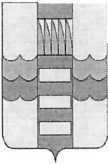 Россия Федерациязындагы Хакас Республика Муниципальная пудгстщ устаг-пастаа Саяногорск городРеспублика Хакасия в составе Российской Федерации Администрация муниципального образования город СаяногорскПОСТАНОВЛЕНИЕот	31.01.	2017 г. № 49О закреплении муниципальных общеобразовательных организаций для обучения по образовательным программам начального общего, основного общего и среднего общего образования за конкретными территориями муниципального образования г. СаяногорскВ соответствии с Федеральным законом от 29.12.2012 № 27Э-ФЗ «Об образовании в Российской Федерации», руководствуясь статьями 30, 32, 34 Устава муниципального образования г. Саяногорск, утвержденного решением Саяногорского городского Совета депутатов от 31.05.2005 № 35, Администрация муниципального образования г. СаяногорскПОСТАНОВЛЯЕТ:Закрепить муниципальные общеобразовательные организации для обучения по образовательным программам начального общего, основного общего и среднего общего образования за конкретными территориями муниципального образования г. Саяногорск согласно приложению к настоящему постановлениюПризнать утратившими силу постановления Администрации муниципального образования г. Саяногорск:от 25.01.2012 № 52 «О закреплении территорий муниципального образования город Саяногорск за муниципальными общеобразовательными организациями для обучения по образовательным программам начального общего, основного общего и среднего общего образования»;от 26.02.2013 № 240 «О внесении изменений в Постановление Администрации муниципального образования г. Саяногорск от 25.01.2012 № 52 «О закреплении территорий муниципального образования г. Саяногорск за муниципальными общеобразовательными учреждениями для обучения по основным общеобразовательным программам начального общего, основного общего и среднего (полного) общего образования»;от 29.05.2014 № 675 «О внесении изменений в постановление Администрации муниципального образования г. Саяногорск от 25.01.2012 № 52 «О закреплении территорий муниципального образования г. Саяногорск за муниципальными общеобразовательными учреждениями для обучения по основным общеобразовательным программам начального общего, основного общего и среднего (полного) общего образования».Информационно - аналитическому отделу Администрации муниципального образования г. Саяногорск опубликовать настоящее постановление в средствах массовой информации и разместить на официальном сайте муниципального образования г.Саяногорск в сети Интернет.Настоящее постановление вступает в силу после официального опубликования в средствах массовой информации.Контроль за исполнением настоящего постановления возложить на руководителя Городского отдела образования г. Саяногорска.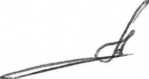 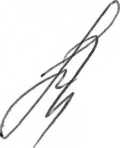 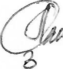 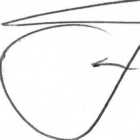 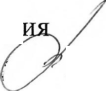 Проект размещен на официальном сайте для независимой антикоррупционной экспертизы с 24.01.2017 по 27.01.2017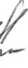 Рассылка: дело, ГорОО(2 экз.), МБОУПриложениек постановлению Администрации муниципального образования г. Саяногорск от 31.01.2017 №49Закрепление муниципальных общеобразовательных организаций для обучения по образовательным программам начального общего, основного общего и среднего общего образования за конкретными территориями 	муниципального образования г. СаяногорскУправляющий делами Администрации муниципального образования г. Саяногорск№п/пНаименование образовательного учрежденияТерритория муниципального образования г. Саяногорск1.Муниципальное бюджетное общеобразовательное учреждение муниципального образования г. Саяногорск средняя общеобразовательная школа № 1 имени 50-летия «Красноярскгэсстрой»Енисейский микрорайон; Старое Означенное: ул.Некрасова, ул.Чехова, ул. Гоголя, ул.Означенская, ул.Береговая; Большой и Малый Карак; Усадьба: ул.Курейская, ул.Песочная, ул. Почтовая, ул.Лесная, ул.Калинина, ул.Декабристов, ул.Октябрьская, ул. Садовая, ул.Строительная, ул.Транспортная, пер.Октябрьский, пер.Центральный, пер.Декабристов, пер.Абаканский, ул. 30 лет Победы, ул. Вокзальная, ул.Дорожная, ул.Индустриальная, ул.Школьная, ул. Юбилейная, ул.Абаканская, ул. Советская, ул. Центральная, пер.2-й Абаканский; п. Геологи: ул.Мира, ул. Заводская, ул.Дачная, ул. Геологов, ул.Пушкина, ул. Енисейская, ул.Лазурная, л.Первомайская, ул.Сибирская, ул. Зелёная, ул.Оросительная, ул. Бейская, ул.Мелиораторов2.Муниципальное бюджетное общеобразовательное учреждение муниципального образования г. Саяногорск средняя общеобразовательная школа № 2Южный микрорайон; Заводской микрорайон дома с 1по 20; частный сектор: ул. Линейная, ул.Таёжная, ул. Курганная, ул.Звёздная, ул. Весенняя, ул.Ракетная, ул. Заречная, ул.Заветная, ул. Кайбальская, ул.Литейная, ул. Светлая, ул.Подгорная, ул. Новогодняя, ул.Магистральная, ул. Западная, ул. Восточная, ул. Молодёжная, пер. Молодёжный, ул. АО «Манера», ул. Фруктовая, ул.Таёжная, ул. Пригорная, ул.Раскатная, ст. Вечерний звон, ул. Уйской оросительной системы, ул. Луганская, ул.Кирова,, ул. Зимняя, ул.Лучистая, ул. Осенняя, ул.Южная, ул. Лунная, ул.Тупиковая, ул. Тенистая, ул.Дальняя, ул. Черёмуховая, ул.Продольная, ул. Полевая, ул.Подъёмная, ул. Серебряная, ул.Северная, ул. Туманная,ул.Рассветная, ул. Воздвиженская, ул. Тихорецкая, ул. Мраморная, ул. Утренняя, ул. Студёная, ул.Весёлая, ул. Тихая, ул.Саянская, ул. Рождественская, ул. Жемчужная, ул. Спасская, ул.Преображенская, ул.Удачная, ул. Нагорная, ул.Ясная, ул.Дружная, ул. Мичурина, ул.Взлетная3.Муниципальное бюджетное общеобразовательное учреждение муниципального образования г. Саяногорск «Школа № 3 имени Героя России Сергея Медведева»Комсомольский микрорайон; Заводской микрорайон дома с 21 по 594.Муниципальное бюджетное общеобразовательное учреждение муниципального образования г. Саяногорск средняя общеобразовательная школа № 5Советский микрорайон; Центральный микрорайон дома с 1 по 6, с 21 по 405.Муниципальное бюджетное общеобразовательное учреждение муниципального образования г. Саяногорск средняя общеобразовательная школа № 6Ленинградский микрорайон, ул. Берёзовая; ул. Индустриальная, ул Луговая, ул. Новая; ул. Снежная; ул. Солнечная; ул.Цветочная; ул. Энтузиастов; пос.Летник: ул. Речная, ул.Средняя, ул. Степная, ул.Надежды, ул. Мечты, ул.Аэродромная, ул. им. И.С.Крылова, ул. Озёрная, ул.им. Т. Шевченко, пер. Речной, пер. 1- Енисейский, пер. 2 Енисейский, пер. 3 Енисейский, пер. 4 Енисейский, пер. 5 Енисейский, пер. Степной6.Муниципальное бюджетное общеобразовательное учреждение муниципального образования г. Саяногорск Лицей № 7Интернациональный микрорайон, Центральный микрорайон дома с 7 по 20, ул. Ярыгина, переулки Ярыгина7.Муниципальное бюджетное общеобразовательное учреждение муниципального образования г. Саяногорск «Лицей «Эврика»рабочий посёлок Черемушки (2 терраса)8Муниципальное бюджетное общеобразовательное учреждение муниципального образования г.Саяногорск «Черемушкинская средняя общеобразовательная школа № 1»рабочий посёлок Черемушки (1 терраса)9.Муниципальное бюджетное общеобразовательное учреждение муниципального образования г. Саяногорск Майнская средняя общеобразовательная школарабочий посёлок Майна, деревня Богословка10.Муниципальное бюджетное общеобразовательное учреждение муниципального образования г. Саяногорск «Школа - интернат № 8»территория муниципального образования г. Саяногорск